Смена 1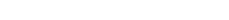 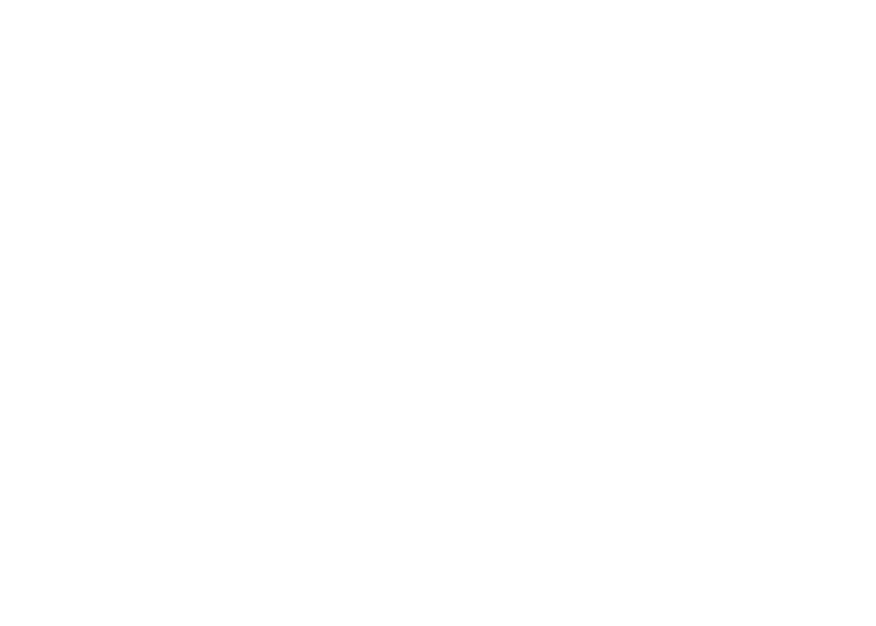 Збирни распоред одељењаOсновна школа „Вук Караџић“-Сурдулица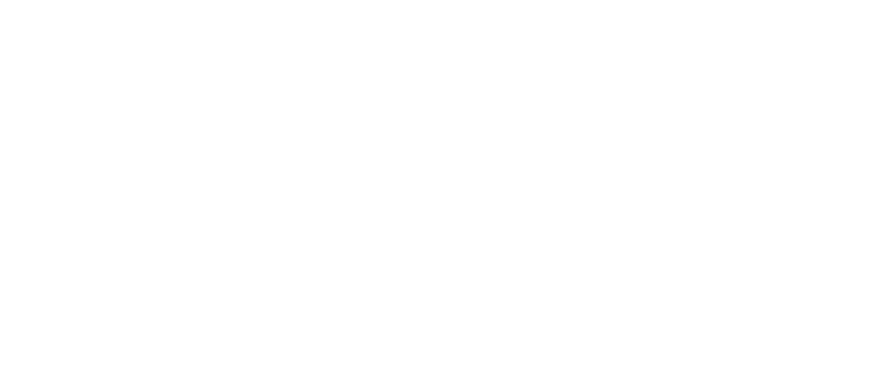 Распоред  је завршен  12.9.2020ПонедељакПонедељакПонедељакПонедељакУторакУторакУторакУторакСредаСредаСредаСредаЧетвртакЧетвртакЧетвртакЧетвртакПетакПетакПетакПетакПетак01230123012301230123V1БиологијаМузичка култураФјСрпски језик и књижевностЕнглески језикИнформатика и рачунарствоМатематикаЛиковна култураГеографијаСрпски језик и књижевностФизичко издравственоваспитањеМатематикаТехника и технологијаСрпски језик и књижевностИсторијаV1БиологијаМузичка култураРјСрпски језик и књижевностЕнглески језикИнформатика и рачунарствоМатематикаЛиковна култураГеографијаСрпски језик и књижевностФизичко издравственоваспитањеМатематикаТехника и технологијаСрпски језик и књижевностИсторијаV2Српски језик и књижевностБиологијаФјФизичко издравственоваспитањеМузичка култураМатематикаСрпски језик и књижевностЕнглески језикЛиковна култураГеографијаСрпски језик и књижевностИнформатика и рачунарствоМатематикаИсторијаТехника и технологија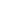 V2Српски језик и књижевностБиологијаРјФизичко издравственоваспитањеМузичка култураМатематикаСрпски језик и књижевностЕнглески језикЛиковна култураГеографијаСрпски језик и књижевностИнформатика и рачунарствоМатематикаИсторијаТехника и технологијаV3ИсторијаМатематикаСрпски језик и књижевностМатематикаТехника и технологијаСрпски језик и књижевностФјСрпски језик и књижевностМузичка култураЕнглески језикЛиковна култураГеографијаИнформатика и рачунарствоФизичко издравственоваспитањеБиологијаV3ИсторијаМатематикаСрпски језик и књижевностМатематикаТехника и технологијаСрпски језик и књижевностРјСрпски језик и књижевностМузичка култураЕнглески језикЛиковна култураГеографијаИнформатика и рачунарствоФизичко издравственоваспитањеБиологијаV4ГеографијаИсторијаЛиковна култураТехника и технологијаСрпски језик и књижевностФизичко издравственоваспитањеФјМатематикаЕнглески језикМузичка култураБиологијаСрпски језик и књижевностСрпски језик и књижевностИнформатика и рачунарствоМатематикаV4ГеографијаИсторијаЛиковна култураТехника и технологијаСрпски језик и књижевностФизичко издравственоваспитањеРјМатематикаЕнглески језикМузичка култураБиологијаСрпски језик и књижевностСрпски језик и књижевностИнформатика и рачунарствоМатематикаVI1Физичко издравственоваспитањеСрпски језик и књижевностЧОСБиологијаФизикаИсторијаГеографијаИнформатика и рачунарствоМатематикаТехника и технологијаСрпски језик и књижевностФјЕнглески језикМатематикаРуски језикVI1Физичко издравственоваспитањеСрпски језик и књижевностЧОСБиологијаФизикаИсторијаГеографијаИнформатика и рачунарствоМатематикаТехника и технологијаСрпски језик и књижевностЕнглески језикМатематикаРуски језикVI2Информатика и рачунарствоМатематикаТехника и технологијаФизикаЕнглески језикБиологијаСрпски језик и књижевностМатематикаФизичко издравственоваспитањеСрпски језик и књижевностГеографијаФјРуски језикИсторијаЧОСVI2Информатика и рачунарствоМатематикаТехника и технологијаФизикаЕнглески језикБиологијаСрпски језик и књижевностМатематикаФизичко издравственоваспитањеСрпски језик и књижевностГеографијаРуски језикИсторијаЧОСVI3Руски језикИнформатика и рачунарствоБиологијаТехника и технологијаСрпски језик и књижевностГеографијаМатематикаФизичко издравственоваспитањеЧОСФизикаЕнглески језикФјСрпски језик и књижевностИсторијаМатематикаVI3Руски језикИнформатика и рачунарствоБиологијаТехника и технологијаСрпски језик и књижевностГеографијаМатематикаФизичко издравственоваспитањеЧОСФизикаЕнглески језикСрпски језик и књижевностИсторијаМатематикаVI4Руски језикБиологијаИнформатика и рачунарствоИсторијаМатематикаСрпски језик и књижевностТехника и технологијаГеографијаСрпски језик и књижевностМатематикаФизикаФјФизицко издравственоваспитањеЕнглески језикЧОСVI4Руски језикБиологијаИнформатика и рачунарствоИсторијаМатематикаСрпски језик и књижевностТехника и технологијаГеографијаСрпски језик и књижевностМатематикаФизикаФизицко издравственоваспитањеЕнглески језикЧОСVII1ХемијаМатематикаБиологијаФизичко издравственоваспитањеТехника и технологијаФјЛиковна култураЕнглески језикГеографијаСрпски језик и књижевностМатематикаРуски језикСрпски језик и књижевностИсторијаФизикаVII1ХемијаМатематикаБиологијаФизичко издравственоваспитањеТехника и технологијаЛиковна култураЕнглески језикГеографијаСрпски језик и књижевностМатематикаРуски језикСрпски језик и књижевностИсторијаФизикаVII2Српски језик и књижевностГеографијаФизикаЛиковна култураБиологијаФјМатематикаСрпски језик и књижевностЕнглески језикФизичко издравственоваспитањеТехника и технологијаРуски језикИсторијаМатематикаХемијаVII2Српски језик и књижевностГеографијаФизикаЛиковна култураБиологијаМатематикаСрпски језик и књижевностЕнглески језикФизичко издравственоваспитањеТехника и технологијаРуски језикИсторијаМатематикаХемијаПонедељакПонедељакПонедељакПонедељакУторакУторакУторакУторакСредаСредаСредаСредаЧетвртакЧетвртакЧетвртакЧетвртакПетакПетакПетакПетак01230123012301230123VII3Енглески језикТехника и технологијаСрпски језик и књижевностМатематикаЛиковна култураФјФизичко издравственоваспитањеГеографијаМатематикаРуски језикХемијаСрпски језик и књижевностБиологијаФизикаИсторијаVII3Енглески језикТехника и технологијаСрпски језик и књижевностМатематикаЛиковна култураФизичко издравственоваспитањеГеографијаМатематикаРуски језикХемијаСрпски језик и књижевностБиологијаФизикаИсторијаVII4МатематикаЕнглески језикФизичко издравственоваспитањеФизикаСрпски језик и књижевностФјГеографијаТехника и технологијаМатематикаРуски језикСрпски језик и књижевностХемијаИсторијаБиологијаЛиковна култураVII4МатематикаЕнглески језикФизичко издравственоваспитањеФизикаСрпски језик и књижевностГеографијаТехника и технологијаМатематикаРуски језикСрпски језик и књижевностХемијаИсторијаБиологијаЛиковна култураVIII1Српски језик и књижевностХемијаГеографијаРуски језикМатематикаИсторијаЕнглески језикМатематикаТехника и технологијаЛиковна култураСрпски језик и књижевностБиологијаФизикаФизичко издравственоваспитањеФјVIII1Српски језик и књижевностХемијаГеографијаРуски језикМатематикаИсторијаЕнглески језикМатематикаТехника и технологијаЛиковна култураСрпски језик и књижевностБиологијаФизикаФизичко издравственоваспитањеVIII2БиологијаЛиковна култураСрпски језик и књижевностИсторијаГеографијаРуски језикТехника и технологијаФизичко издравственоваспитањеХемијаМатематикаЕнглески језикФизикаМатематикаСрпски језик и књижевностФјVIII2БиологијаЛиковна култураСрпски језик и књижевностИсторијаГеографијаРуски језикТехника и технологијаФизичко издравственоваспитањеХемијаМатематикаЕнглески језикФизикаМатематикаСрпски језик и књижевностVIII3Ликовна култураФизичко издравственоваспитањеМатематикаТехника и технологијаИсторијаМатематикаБиологијаЕнглески језикСрпски језик и књижевностРуски језикФизикаСрпски језик и књижевностГеографијаХемијаФјVIII3Ликовна култураФизичко издравственоваспитањеМатематикаТехника и технологијаИсторијаМатематикаБиологијаЕнглески језикСрпски језик и књижевностРуски језикФизикаСрпски језик и књижевностГеографијаХемијаVIII4ФизикаМатематикаИсторијаСрпски језик и књижевностХемијаТехника и технологијаБиологијаСрпски језик и књижевностЕнглески језикРуски језикМатематикаЛиковна култураФизичко издравственоваспитањеГеографијаФјVIII4ФизикаМатематикаИсторијаСрпски језик и књижевностХемијаТехника и технологијаБиологијаСрпски језик и књижевностЕнглески језикРуски језикМатематикаЛиковна култураФизичко издравственоваспитањеГеографија